NORTH CAROLINA DEPARTMENT OF ENVIRONMENTAL QUALITY DIVISION OF MITIGATION SERVICES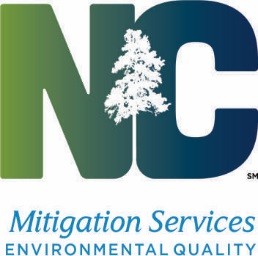 Annual Monitoring Report Format, Data, and Content RequirementsOctober 2020Monitoring Document Content and FormatGeneral GuidelinesUse standard footers to include document type (e.g. MY0, MY1) project name/number, pagination and document version (draft, final).Include data units for all figures, tables and text. The number of data points (n) must be specified where ranges or means are provided.Include data collection date(s) in figures or tables.Printed reports should be double sided on 8.5” x 11”. Maps can be printed 11” x 17” if needed for legibility.Use standard fonts at sizes that maximize legibility/readability Footnotes can go as low as a 9-font size.All photos need to be in color, of adequate quality, and arranged in sequence. Please set cameras for geotag and date stamping of photos.All maps must include:Figure number and titleScale and North ArrowFooter info minimally including:DMS logoProject name/numberNC CountyLabeled stream layer with the project extent overlain or bolded.Typical project access pointEasementReference site(s) if proximity and scale permit.The current condition plan view PDF must be georeferenced.Guidance Specific to Baseline MY0 OnlyProfile A geomorphologically relevant survey of the project’s entire channel length is required for the baseline MY0 report. The survey MUST be conducted at a resolution that will capture meaningful distributions of the variables included in the morphology tables that are contained in Appendix C. The thalweg, TOB, bankfull, and water surface need to be surveyed at head of riffles, pools, pool max depth, glide, run, and structures.Submit Record Drawing documents and MY0 as separate documents (however, these can be submitted at the same time).Title Page(MY0 – MYX) DRAFT OR FINAL MONITORING REPORTProject Name CountyRiver Basin Cataloging UnitDMS Project # DMS Contract # DMS RFP #USACE Action ID #	DWR Project # Calendar Year of Data Collection:OVERVIEW MAP or PHOTO THAT CLEARLY DEPICTS EASEMENT BOUNDARYPrepared forNorth Carolina Department of Environmental Quality Division of Mitigation Service1652 Mail Service Center Raleigh, NC 27699-1652Table of Contents – Provide a Table of Contents to include Appendices.Project Summary – Include the following: All tables, exhibits, and data templates referenced in this section can be found in the Excel file at the following link. DMS Monitoring Data templatesBrief description of the project setting, background and pre-construction conditions.Project Quantities and Credits - Table 1Current Condition Plan View - Figure 1Goals, Performance Criteria and Functional improvements - Table 2Project Attributes – Table 3A summary of project performance, condition and trends observed during the monitoring period. The narrative must address, and quantify when applicable, the temporal and spatial trends observed or measured during the monitoring period. Summary must be consistent with all data presented in the report. Information in a tabular form is acceptable.Cite methodological references and make note of any deviations from industry standards.5.0	AppendicesIn general, please include as many figures and tables on a given page to minimize report size while maintaining legibility. Text in blue italics below represents data that is to be submitted digitally as part of the annual digital submission. All tables, exhibits, and data templates referenced in the Appendices below can be found in the Excel file at the following link.Appendix A: Visual Assessment DataVisual Stream Morphology Stability Assessment Table Vegetation Condition Assessment TablePhotos	XS photosAppendix B: Vegetation Plot DataVegetation Plot Counts and Densities (This table is simply a tally of vegetation plots meeting success criteria differentiated by area or tract if applicable)Digital Submission Item:	Vegetation Data Entry Tool and Vegetation Plot Data Table (see excel spreadsheet link)Appendix C:  Stream Geomorphology Data**Stack figures to minimize the number of pages while maintaining legibility**Exhibit Figure:	Cross-Sections with Annual OverlaysDigital submission item:	Raw cross-section data templates with XS overlaysExhibit Figure:	Longitudinal Profile (If applicable)Digital submission item:	Raw longitudinal profile dataExhibit Figure:	Particle size distribution with Annual Overlays (If applicable)Digital submission item:	Particle size data templateBaseline Stream Data Summary TablesCross-Section Morphology Monitoring Summary Surface water gage data and plotAppendix D:	Hydrologic DataVerification of Bankfull EventsExhibit Figure:	Monthly Rainfall Summary Data (compared to 30th and 70th percentiles for region/county – cite data source for percentiles) for entire calendar yearDigital submission item:	Raw Groundwater and precipitation data spreadsheet used for hydrograph plots (must conform to template format in accompanying DMS monitoring data template spreadsheet)Exhibit Figure:	Precipitation and Water Level Hydrographs (each surface or groundwater gauge) Wetland Hydrology Criteria Attainment (provides gauge history in relation to meeting success criteria)Digital submission item:	Raw data spreadsheet used for continuous stage recorder output filesAppendix E: Project Timeline and Contact InfoAppendix F: Other Data (Other data such as water quality or biological data if collected)7.0	Report and Digital Data Submission FormatsPlease refer to the RFP for the contractual requirements for report submission.Digital Submission: Create a master folder to house all e-files using the following naming convention: ProjectName_DMSProjectNumber_MYX_200X (without spaces)JumpingRun(UT)_187_MY1_2009 (The calendar year should be for the calendar year of primary data collection, not the report submission year.Under a subfolder named “Report” please include a full PDF of the entire document formatted in keeping with the naming convention of the master folder.Under a second subfolder named “Support Files” create 6 subfolders (for projects that apply) and structure as follows:Report (pdf, ProjectName_DMSProjectNumber_MYX_YEAR)Tables 1-5, 11-12 (excel)GIS and digital per guidance (shp, etc.) Data (excel)Data (excel)Data (excel)